ProiectGUVERNUL REPUBLICII  MOLDOVAHOTĂRÎREA nr._______din _________________________ 2016ChişinăuCu privire la aprobarea modificărilor şi completărilorce se operează în anexele nr.1 și nr.2 la Hotărîrea Guvernului nr. 331 din 05 mai 2011În temeiul articolului 28 alin.(3) din Legea nr.200 din 16 iulie 2010 privind regimul străinilor în Republica Moldova (Monitorul Oficial al Republicii Moldova, 2010, nr.179-181, art.610), cu modificările și completările ulterioare, Guvernul HOTĂRĂŞTE:Se aprobă modificările şi completările ce se operează în anexele nr.1 și nr.2 la Hotărîrea Guvernului nr. 331 din 5 mai 2011 „Cu privire la eliberarea invitaţiilor pentru străini” (se anexează).PRIM-MINISTRU              		   Pavel FILIPContrasemnează: Viceprim-ministru, ministrul afacerilor externe şi integrării europene                                     Andrei GALBURMinistrul afacerilor interne 	 Alexandru JIZDANAprobate prin Hotărîrea Guvernului nr. ________din __________MODIFICĂRILE ŞI COMPLETĂRILEce se operează în anexele nr.1 și nr.2 la Hotărîrea Guvernului nr. 331 din 5 mai 2011 Anexele nr.1 și nr.2 la Hotărîrea Guvernului nr. 331 din 5 mai 2011 „Cu privire la eliberarea invitaţiilor pentru străini” (Monitorul Oficial al Republicii Moldova, 2011, nr.78-81, art.381), cu modificările şi completările ulterioare, se modifică şi se completează, după cum urmează:anexa nr.1:la punctul 6 sintagma „întocmite în 3 exemplare” se substituie cu sintagma „întocmit într-un exemplar”;la punctul 7 subpunctul 3) şi la punctul 8 subpunctul 8) sintagma „buletinului de identitate” se substituie cu sintagma „actului de identitate”;punctul 7 se completează cu subpunctul 3¹) cu următorul cuprins: „3¹) dovada mijloacelor de întreţinere în cuantumul stabilit şi, după caz, angajamentul de întreţinere ori de cazare conform normelor stabilite în anexa nr.1 la prezentul Regulament;”;la punctul 8:subpunctul 2) se exclude;se completează cu subpunctele 6¹) și 8¹) cu următorul cuprins:„6¹) copia cazierului judiciar din ţara de origine, în cazul admiterii la studii;8¹) dovada mijloacelor de întreţinere în cuantumul stabilit şi, după caz, angajamentul de întreţinere ori de cazare conform Anexei nr.1 la prezentul Regulament;”;la punctul 11 sintagmele „datele despre copiii minori care însoţesc persoana invitată” şi „locul perfectării vizei” se exclud;punctul 13 va avea următorul cuprins:„13. La depunerea cererii sau demersului persoana care invită va fi informată despre: regimul străinilor în Republica Moldova; angajamentul de a suporta cheltuielile legate de şedere şi de eventuala îndepărtare a străinului de pe teritoriul ţării în cazul în care acesta nu părăseşte teritoriul ţării în termenul acordat; orice declaraţie falsă, va atrage refuzul eliberării invitaţiei.”se completează cu punctul 13¹ cu următorul cuprins:„13¹. Solicitantul îşi va da acordul privind prelucrarea datelor cu caracter personal, în conformitate cu legislaţia în vigoare.”; punctul 15 se completează la final cu sintagma „În cazuri temeinic justificate, cînd este necesară o examinare mai aprofundată a cererii/demersului, termenul poate fi prelungit cu 10 zile lucrătoare.”;se completează cu punctul 17¹ cu următorul cuprins: „17¹. Autoritatea competentă pentru străini emite decizie de revocare a cererii privind eliberarea invitaţiei, la solicitarea persoanei care invită.”;  punctul 18 se completează cu subpunctul 13) cu următorul cuprins: ”13) există probe justificative şi relevante care atestă că invitaţia solicitată este în scopul migraţiei ilegale.”;la punctul 21 sintagma „Nomenclatorul serviciilor prestate contra plată de către subdiviziunile Ministerului Afacerilor Interne şi tarifele la acestea” se substituie cu sintagma „Nomenclatorul şi tarifele la serviciile prestate contra plată, precum şi a Regulamentului cu privire la modul de formare şi utilizare a mijloacelor speciale ale subdiviziunilor Ministerului Afacerilor Interne, autorităţilor administrative şi instituţiilor din subordinea acestuia”;la punctul 24 sintagmele „datele personale despre copiii minori”, „locul perfectării vizei”, „intrarea în Republica Moldova şi punctul de trecere a frontierei” se exclud;se completează cu Capitolul VI cu următorul cuprins:„Capitolul VIEliberarea invitaţiei electronice25. Pentru obţinerea vizelor de scurtă şedere, solicitanţii pot depune cererea/demersul pentru eliberarea invitaţiei electronice pe pagina oficială web a autorităţii competente pentru străini26. Solicitanţii anexează la formularul de cerere documentele prevăzute de prezentul Regulament în format digital.27. În scopul obţinerii invitaţiei electronice persoana fizică depune acelaşi pachet de acte stabilit în pct.7 al prezentului Regulament în format digital, cu excepţia subpunctului1).28. În scopul obţinerii invitaţiei electronice persoana juridică depune acelaşi pachet de acte stabilit în pct.8, cu excepţia subpunctelor 1) şi 8).29. Solicitanţii de invitaţii electronice achită taxele prevăzute la pct.21 prin intermediul Serviciului Guvernamental de Plăţi Electronice.30. Formularele de cerere/demers, elementele biometrice şi documentele aferente cererii se stochează în sub-sistemul „Invitaţii” gestionat de autoritatea competentă pentru străini;31. Cererile de invitaţie electronică se examinează conform termenelor stabilite la pct.15 şi pct.16 al prezentului Regulament.32. În cazul adoptării unei decizii de eliberare a invitaţiei electronice, subsistemul „Invitaţii” generează invitaţia electronică, conform anexei nr.2 la prezentul Regulament. 33. Autoritatea competentă pentru străini va expedia invitaţia electronică solicitantului de invitaţie la poşta electronică indicată în formularul de cerere, într-un format care să asigure vizualizarea şi imprimarea invitaţiei.34. În cazul refuzului eliberării invitaţiei electronice, subsistemul „Invitaţii” generează refuzul invitaţiei electronice şi va fi expediat solicitantului de invitaţie la poşta electronică indicată în formularul de cerere într-un format care să asigure vizualizarea şi imprimarea refuzului eliberării invitaţiei electronice.”se completează cu anexele nr.1 și nr.2 cu următorul cuprins:„Anexa nr.1la Regulamentul privind modul de eliberare a invitaţiilor pentru străiniFormularul angajamentului de luare în întreţinere şi/sau de cazare privată　　　　　　　　　　　　　　　　　　　　　Persoane fiziceNumele, prenumele şi patronimicul___________________________________________________________________________________________Data, luna şi anul naşterii  __________________________  Codul personal _______________________________________Date despre persoana(ele) invitată(e)Numele, prenumele şi patronimicul___________________________________________________________________________________________Data, luna şi anul naşterii_________________________________________________________________________________________________Cetăţean al ___________________________nr.paşaportului___________________________valabilitatea_______________Scopul şi durata vizitei____________________________________________________________________________________Adresa unde va locui ___________________________________________________________________________________　　　　　　　　　　　　　　　　　　　　　　Persoane juridiceDenumirea întreprinderii__________________________________________________________________________________Data, luna  şi anul fondării __________________________________ Codul fiscal ___________________________________Date despre persoana(ele) invitată(e)Numele, prenumele şi patronimicul____________________________________________________________________________________________Data, luna şi anul  naşterii_________________________________________________________________________________________________Cetăţean al________________________nr.paşaportului____________________________valabilitatea__________________Scopul şi durata vizitei__________________________________________________________________________________________________Adresa unde va locui___________________________________________________________________________________________________________________________________________________________________________________________                                                                                       ( Numele, Prenumele/ Denumirea Întreprinderii)     Declar că iau la întreţinere /cazare* persoana invitată. Îmi este cunoscut faptul că, în cazul încălcării regimului de şedere pe teritoriul Republicii Moldova de către persoana invitată, autoritatea competentă pentru străini va fi în drept să solicite de a suporta cheltuielile legate de şedere şi de eventuala îndepărtare a străinului invitat de pe teritoriul ţării în cazul în care acesta nu părăseşte teritoriul ţării în termenul acordat în viză._________________________________________                                    _________________________________________                                   Semnătura                                                                                                        Data* Subliniaţi.Notă: Se completează cîte un formular separat pentru fiecare persoană invitată.Anexa nr.2la Regulamentul privind modul de eliberare a invitaţiilor pentru străini Invitaţia electronică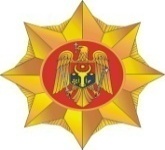 BIROUL MIGRAȚIE ȘI AZIL AL MINISTERULUI AFACERILOR INTERNE AL REPUBLICII MOLDOVABUREAU ON MIGRATION AND ASYLUM, MINISTRY OF INTERNAL AFFAIRS OF THE REPUBLIC OF MOLDOVANume/last namePrenume/first nameNumele tatalui /father`s nameNumele mamei/ mather`s nameCetățenie/ country of citizenshipData și locul nasterii, sex/ date and place of birdth,  sexAct de identitate, seria, numărul / identity card, type, numberData  eliberării/ date of issueData expirării / date of expiryTipul vizei/ visa typeScopul/ purposeDurata sejurului/duration of stayData eliberării invitației /date of issue invitationData expirării invitației/ date of expiry invitationDATE DESPRE SOLICITANTUL INVITAȚIEI/  INFORMATION ABOUT INVITATION APPLICANTPERSOANĂ FIZICĂNume/last namePrenume/first namePatronimicul/middle nameCetățenie/ country of citizenshipIDNP/Act de identitate, seria, numărul/ identity card, type , numberData  eliberării/ date of issuePERSOANĂ JURIDICĂ Denumirea completă/full nameIDNO/Nr. de înregistrare/ registration numberAdresa juridică / legal addressAceastă invitație electronică poate fi verificată la următoarea pagină/ This electronic invitation can be checked at the following web page ...............................la anexa nr.2 pozițiile „10. Belize”, „23. Republica Columbia”, „32. Uniunea Dominica”, „35. Emiratele Arabe Unite”, „38. Republica Fiji”, „52. Republica Insulelor Marshall”, „53. Insulele Solomon”, „58. Republica Kiribati”, „61. Regatul Lesotho”, „71. Statele Federale ale Microneziei”, „76. Republica Nauru”, „82. Republica Palau”, „87. Statul Independent Samoa”, „88. Republica Democratică São Tome şi Principe”, „92. Sfînta Lucia”, „93. Sfîntul Vincenţiu şi Grenadine”, „102. Republica Democratică Timorul de Est/Timorul Oriental”, „105. Regatul Tonga”, „106. Republica Trinidad-Tobago”, „109. Tuvalu”, „111. Republica Vanuatu” se exclud.